МИНИСТЕРСТВО ТРУДА И СОЦИАЛЬНОЙ ЗАЩИТЫ РОССИЙСКОЙ ФЕДЕРАЦИИПИСЬМОот 12 февраля 2024 г. N 28-7/10/В-2237Министерство труда и социальной защиты Российской Федерации в рамках оказания методической помощи в реализации требований федеральных законов, нормативных правовых актов Президента Российской Федерации и Правительства Российской Федерации о противодействии коррупции сообщает, что Методические рекомендации по вопросам представления сведений о доходах, расходах, об имуществе и обязательствах имущественного характера и заполнения соответствующей формы справки (далее соответственно - Методические рекомендации, сведения) в 2024 году (за отчетный 2023 год) размещены на официальном сайте Минтруда России в информационно-телекоммуникационной сети "Интернет" в подразделе "Представление сведений о доходах, расходах, об имуществе и обязательствах имущественного характера" раздела "Деятельность/Государственное управление/Политика в сфере противодействия коррупции/Методические материалы по вопросам противодействия коррупции" и доступны для скачивания и ознакомления по ссылке: https://fexch.mintrud.gov.ru/s/PSaecEPzBi368YH, а также в ближайшее время будут размещены по ссылке: https://mintrud.gov.ru/ministry/programms/anticorruption/9/5.Размещение Методических рекомендаций за отчетный 2023 год в формате .pdf планируется также по указанным ссылкам.Дополнительно направляем основные новеллы, на которые следует обратить внимание при использовании Методических рекомендаций за отчетный 2023 год (прилагаются).Отмечаем, что Методические рекомендации за отчетный 2022 год, направленные письмом Минтруда России от 30 декабря 2022 г. N 28-6/10/В-18597, подлежали использованию только в отношении сведений, представляемых в ходе декларационной кампании 2023 года.Просим довести положения Методических рекомендаций за отчетный 2023 год до лиц, замещающих должности, осуществление полномочий по которым влечет за собой обязанность представлять сведения о своих доходах, расходах, об имуществе и обязательствах имущественного характера, а также о доходах, расходах, об имуществе и обязательствах имущественного характера своих супруги (супруга) и несовершеннолетних детей.Дополнительно сообщаем, что Минтрудом России планируется проведение совещания с использованием видеоконференцсвязи с должностными лицами, ответственными за работу по профилактике коррупционных и иных правонарушений (далее - должностные лица), по вопросам применения Методических рекомендаций за отчетный 2023 год:28 февраля 2024 г. в 10:00 по московскому времени - с должностными лицами центральных аппаратов федеральных государственных органов и организаций, ответственными за работу по профилактике коррупционных и иных правонарушений;29 февраля 2024 г. в 10:00 по московскому времени - с должностными лицами органов субъектов Российской Федерации по профилактике коррупционных и иных правонарушений, образованных с учетом положений Указа Президента Российской Федерации от 15 июля 2015 г. N 364 "О мерах по совершенствованию организации деятельности в области противодействия коррупции".В целях подготовки к совещанию просим в срок до 20 февраля 2024 г. заполнить форму, размещенную в информационно-телекоммуникационной сети "Интернет" по ссылке: https://forms.yandex.ru/u/65b781985056900e4137e96f/.Обращаем внимание, что на совещании планируется преимущественно рассматривать вопросы, поступившие в рамках заполнения указанной формы.Учитывая ограничения, предусмотренные применяемой Минтрудом России платформой, количество подключений от одного государственного органа (организации) ограничено 1 (одним) подключением.Также не представляется возможным подключить к указанным совещаниям представителей территориальных органов государственных органов, иных органов исполнительной власти субъектов Российской Федерации (за исключением обозначенных выше), органов местного самоуправления и организаций, которые не являются адресатами настоящего письма.Вместе с тем планируется осуществить запись трансляций совещаний для их последующего распространения.В связи с этим представители органов публичной власти и организаций, которые не смогут принять участие в совещаниях в связи с обозначенными ограничениями, могут заполнить форму и оставить свои вопросы для получения надлежащих ответов в рамках совещаний и рабочего взаимодействия, а также для последующего получения записи мероприятий.Контактными лицами от Минтруда России определены:- Боченина Алина Александровна, раб. тел.: 8 (495) 587-88-89, доб.: 2871; эл. почта: Bochenina_AA@mintrud.gov.ru;- Агапова Юлия Сергеевна, раб. тел.: 8 (495) 587-88-89, доб.: 2862; эл. почта: Agapova_IuS@mintrud.gov.ru;- Кремнев Даниил Сергеевич, раб. тел.: 8 (495) 587-88-89, доб.: 2879; эл. почта: Kremnev_DS@mintrud.gov.ru.М.С.АБДУЛХАЛИМОВПриложениеОСНОВНЫЕ НОВЕЛЛЫВ МЕТОДИЧЕСКИХ РЕКОМЕНДАЦИЯХ ПО ВОПРОСАМ ПРЕДСТАВЛЕНИЯСВЕДЕНИЙ О ДОХОДАХ, РАСХОДАХ, ОБ ИМУЩЕСТВЕ И ОБЯЗАТЕЛЬСТВАХИМУЩЕСТВЕННОГО ХАРАКТЕРА И ЗАПОЛНЕНИЯ СООТВЕТСТВУЮЩЕЙФОРМЫ СПРАВКИ В 2024 ГОДУ (ЗА ОТЧЕТНЫЙ 2023 ГОД)Министерством труда и социальной защиты Российской Федерации ежегодно обновляются Методические рекомендации по вопросам представления сведений о доходах, расходах, об имуществе и обязательствах имущественного характера и заполнения соответствующей формы справки (далее соответственно - Методические рекомендации, сведения о доходах). Обновленная редакция Методических рекомендаций размещается на официальном сайте Минтруда России.Методические рекомендации для применения в ходе декларационной кампании 2024 года (за отчетный 2023 год) подготовлены Министерством при участии Администрации Президента Российской Федерации, Центрального банка Российской Федерации, Генеральной прокуратуры Российской Федерации и иных заинтересованных федеральных государственных органов.При использовании указанных Методических рекомендаций предлагается обратить внимание на следующие изменения.1. Отражены особенности, связанные с положениями Федерального закона от 6 февраля 2023 г. N 12-ФЗ "О внесении изменений в Федеральный закон "Об общих принципах организации публичной власти в субъектах Российской Федерации" и отдельные законодательные акты Российской Федерации", Указа Президента Российской Федерации от 6 декабря 2022 г. N 886 "Об особенностях замещения государственных и муниципальных должностей, должностей государственной и муниципальной службы на территориях Донецкой Народной Республики, Луганской Народной Республики, Запорожской области и Херсонской области", Указа Президента Российской Федерации от 29 декабря 2022 г. N 968 "Об особенностях исполнения обязанностей, соблюдения ограничений и запретов в области противодействия коррупции некоторыми категориями граждан в период проведения специальной военной операции", а также Указа Президента Российской Федерации от 22 января 2024 г. N 61 "О федеральном кадровом резерве на государственной гражданской службе Российской Федерации".2. Отдельно указано, что дополнительные пояснения содержатся в иных инструктивно-методических материалах Минтруда России, например, Инструктивно-методических материалах по вопросам реализации Указа Президента Российской Федерации от 29 декабря 2022 г. N 968 "Об особенностях исполнения обязанностей, соблюдения ограничений и запретов в области противодействия коррупции некоторыми категориями граждан в период проведения специальной военной операции" (https://mintrud.gov.ru/ministry/programms/anticorruption/9/23), а также Обзоре правоприменительной практики в части невозможности представить по объективным и уважительным причинам сведения о доходах, расходах, об имуществе и обязательствах имущественного характера своих супруги (супруга) и несовершеннолетних детей (https://mintrud.gov.ru/ministry/programms/anticorruption/9/24).3. Отмечена необходимость корректного указания отчетной даты, даты печати и представления справки о доходах, расходах, об имуществе и обязательствах имущественного характера, форма которой утверждена Указом Президента Российской Федерации от 23 июня 2014 г. N 460 (далее - справка).4. Добавлен перечень рекомендуемых действий при невозможности представить сведения о доходах вследствие не зависящих от служащего (работника) обстоятельств.5. Предусмотрено допустимое отражение информации о должностях супругов, замещающих должности военной службы.6. Указаны особенности отражения дохода лица, зарегистрированного в качестве индивидуального предпринимателя и применяющего несколько специальных налоговых режимов.7. Отмечено, что не подлежат отражению в справке сведения, содержащиеся в информации, полученной в рамках Указания Банка России от 27 мая 2021 г. N 5798-У "О порядке предоставления кредитными организациями и некредитными финансовыми организациями гражданам сведений о наличии счетов и иной информации, необходимой для представления гражданами сведений о доходах, расходах, об имуществе и обязательствах имущественного характера, о единой форме предоставления сведений и порядке ее заполнения", о денежных средствах, выплаченных при закрытии вклада (счета), в том числе вклада (счета) в драгоценных металлах, за исключением процентов по вкладу (счету).8. Подчеркнуто, что в графе "Сумма сделки (руб.)" раздела 2 справки указывается сумма сделки в рублях, а в случае если расходы по сделке выражены в иностранной валюте, то осуществляется перевод в рубли по курсу, установленному Банком России, на дату совершения сделки.9. Указано на необходимость отражения в разделе 4 справки именно счетов, а не карт, а также на особенность отражения счетов, открытых в иностранных банках.10. Определены особенности отражения счета цифрового рубля.11. Скорректирована информация о порядке заполнения графы "Сумма поступивших на счет денежных средств" раздела 4 справки в соответствии с Указом Президента Российской Федерации от 25 января 2024 г. N 71 "О внесении изменений в некоторые акты Президента Российской Федерации".12. Указано на отсутствие необходимости отражать в разделе 4 справки электронные средства платежа.13. Обращено внимание, что в графе "Сумма обязательства/размер обязательства по состоянию на отчетную дату (руб.)" раздела 6.2 справки в случае отражения информации об участии в долевом строительстве объекта недвижимости рекомендуется указывать полные суммы, предусмотренные заключенным договором долевого участия.14. Актуализированы иные положения с учетом изменений нормативных правовых актов Российской Федерации.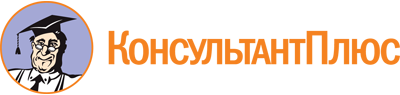 <Письмо> Минтруда России от 12.02.2024 N 28-7/10/В-2237
<О Методических рекомендациях по вопросам представления сведений о доходах, расходах, об имуществе и обязательствах имущественного характера и заполнения соответствующей формы справки в 2024 году (за отчетный 2023 год)>
(вместе с "Основными новеллами в Методических рекомендациях по вопросам представления сведений о доходах, расходах, об имуществе и обязательствах имущественного характера и заполнения соответствующей формы справки в 2024 году (за отчетный 2023 год)")Документ предоставлен КонсультантПлюс

www.consultant.ru

Дата сохранения: 15.02.2024
 